教师招聘每日一练（12月24日）1.现代教师必须具备良好的职业心理特征，必要的知识和专业的能力是优秀教师的必要条件。其中教师有效教学的基础是( )。   [单选题]正确率：63.83%2.学生陈磊经常上课迟到，新学期的他决定改掉迟到的坏习惯，遵守学校纪律，可冬天一到，他仍无法克服赖床，结果还是时常迟到，教师在对该学生进行教育时，应该重点培养其( )。   [单选题]正确率：87.23%3.“教育即生活”、“学校即社会”、“从做中学”是( )的重要主张。   [单选题]正确率：70.21%4.最早规定所有适龄儿童都要进入学校学习是在近代( )。   [单选题]正确率：78.72%5.经常调皮捣蛋、刁难同学的李华在放学回家的路上见义勇为，勇敢地与抢匪进行斗争，后来班主任蒋老师让班长在主题班会宣扬李华的英勇行为，之后同学们很受鼓舞和感动。蒋老师的做法遵循了德育的( )。   [单选题]正确率：44.68%选项小计比例A.本体性知识 (答案)3063.83%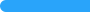 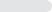 B.实践性知识36.38%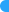 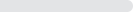 C.一般能力00%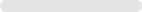 D.教学认知能力1429.79%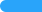 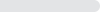 选项小计比例A.道德认识12.13%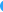 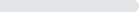 B.道德意志 (答案)4187.23%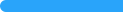 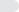 C.道德情感00%D.道德行为510.64%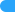 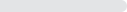 选项小计比例A.实践教育学派1429.79%B.实证教育学派00%C.传统教育学派00%D.实用主义教育学派 (答案)3370.21%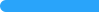 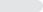 选项小计比例A.英国48.51%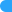 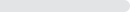 B.法国36.38%C.德国 (答案)3778.72%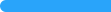 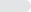 D.美国36.38%选项小计比例A.教育影响一致性和连贯性原则714.89%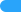 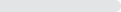 B.长善救失原则1940.43%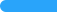 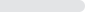 C.集体教育与个别教育相结合原则 (答案)2144.68%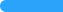 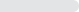 D.疏导性原则00%